Pot št. 6: Popoldne  mrzlih izzivovDnevi se podaljšujejo  . A kaj kmalu bo prišlo poletje z visokimi temperaturami . Kot  v običaju je škof. Frančišek  rad se namakal  ob visokih temperaturah. Zato  se je odločil, da se odpravi in poišče znane prelepe vodovje v Škofji  loki.Nekega sončnega popoldneva se je škof. Frančišek sprehajal po Škofji loki kjer  zagleda ogromno ljudi ob vodi , kjer se sončijo .  Odločil se je da gre tam kjer se  kopajo . Sam on se je šel na močit v vodo , neki časa je bil še ta potem pa je počasi odšel  proti znanemu  lesenemu  mostu.  Ko je hodil po mostu , ga  je bilo zelo strah saj je pomislil , da mu bo hudič ponagajal. Ko je uspešno  prečkal  most se čez neki časa ustavil in si je pogledal kako tečeta poljanska in selška Sora. Tam se malo  umije . Šel je počasi  do mestnega trga kjer  se ustavi pri vodnjaku in malo spije vode.  Ker mu voda ni  bila po okusu se je odločil , da gre do znane gostilne blizu vodnjaka. Tam se usede poleg mize in si naroči sladoled.                                                                                                                                               Naloga :                                                                                                                  Slikaj se z nogami do kolen v vodi.kotiček št. 22kotiček št.  23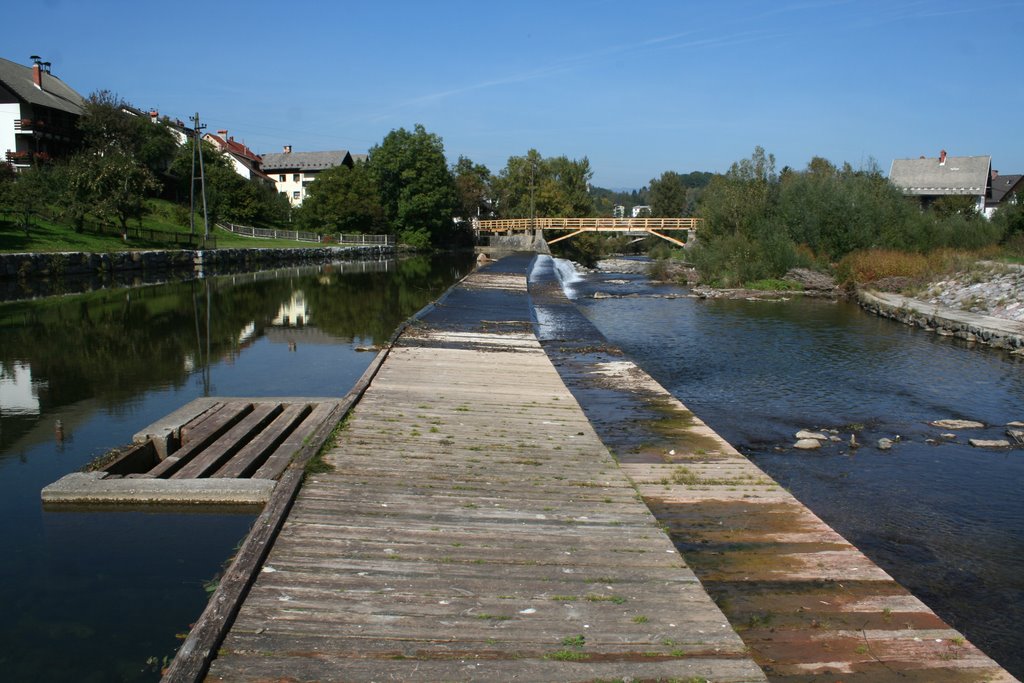 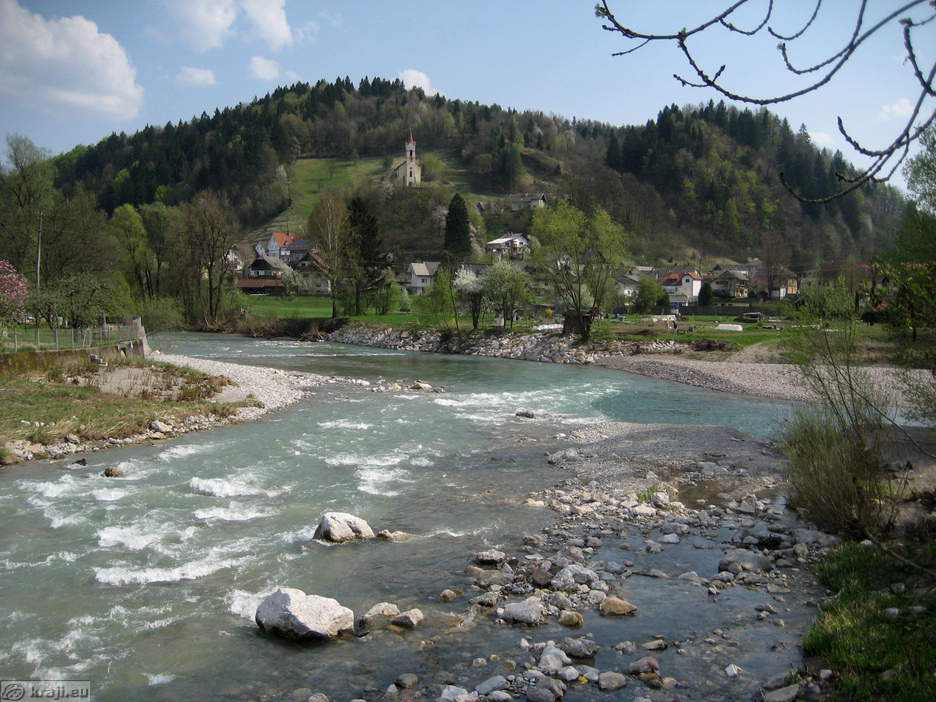 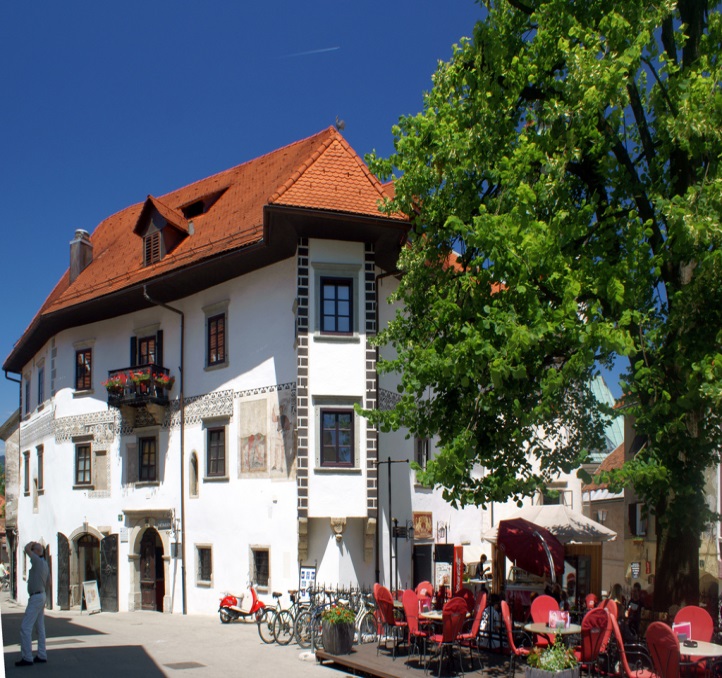 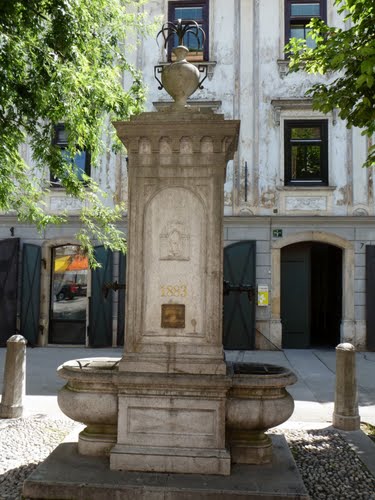 Svoje fotografije in odgovore čim prej pošlji na e-poštni naslov Grajskih zamorcev: loski.skavti@gmail.com!Srečno pot!